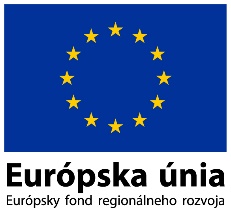 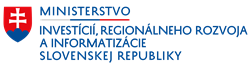 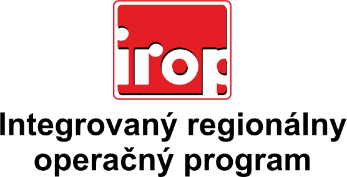 Zoznam odborných hodnotiteľovZoznam odborných hodnotiteľovKód výzvyMená odborných hodnotiteľovIROP-PO5-SC511/512-2018-28 - 7. hodnotiace koloMgr. Marcela FazekašováIROP-PO5-SC511/512-2018-28 - 7. hodnotiace koloIng. Viktória PetruškováIROP-PO5-SC511/512-2018-28 - 7. hodnotiace koloPhDr. Filip MračkaIROP-PO5-SC511/512-2018-28 - 7. hodnotiace koloMgr. Zuzana HalásováIROP-PO5-SC511/512-2018-28 - 7. hodnotiace koloIng. Agnesa Nagyová TóthováIROP-PO5-SC511/512-2018-28 - 7. hodnotiace koloIng. Peter Škovran